Year 8 Enhanced Standard:  Assessment 1 Revision Name_____________________________________Topic 1:  Rounding and EstimationMark1.Use approximations to estimate the value of		 Answer ………………………………(2)2.A pop concert has a crowd of 2000 people rounded to 1 significant figure.  A rock concert has a crowd of 2000 people rounded to 2 significant figures.  Work out the largest possible difference between the exact numbers of the two crowds.………………………………………………………………………………………………………………………………………………………………………………………………………………………………………………………………………………………………………………………………………………………………………………………………………………………………………………………………………………………………………………………………………………Answer ………………………………(3)3.Use your calculator to work out   	  as a decimal.(a)     Write down your full calculator display.Answer …………………………………………………………(b)     Write your answer to 1 decimal place.Answer ………………………………(1)(1)4.Bags of nails weigh 200 grams each.  Boxes of screws weigh 140 grams each.Both measurements are given to the nearest 10 grams.Show that 4 bags of nails could weigh the same as 6 boxes of screws.………………………………………………………………………………………………………………………………………………………………………………………………………………………………………………………………………………………………………………………………………………………………………………………………………………………………………………………………………………………………………………………………………………………………………………………………………………………………………………………………………………………………………………………………(3)Topic 2:   Manipulating ExpressionsMark1.Expand and simplify      6(x – 3) – 4(x – 5)	………………………………………………………………………………………………………………………………………………………………………………………………………………………………………………………………………………………………………………………………………………………………Answer ………………………………(2)2.(a)     Multiply out     5(3x + 7)		Answer ………………………………(b)     Make w the subject of the formula     y = w + 3	Answer ………………………………(c)     Factorise fully     4a2 + 6a   Answer ………………………………(1)(1)(1)3.Write as a single power of 9		Answer ………………………………(2)4.Rearrange        2(a + c) = 5(a − b)        to make c the subject.………………………………………………………………………………………………………………………………………………………………………………………………………………………………………………………………………………………………………………………………………………………………………………………………………………………………………………………………………………………………………………………………………………………………………………………………………………………………………………………………………………………………………………………………Answer ………………………………(3)Topic 3:  AveragesMark1.Here are seven numbers.  13         6         12         7         6         4         8(a)     Work out the range of the seven numbers.  Circle your answer. 5                      6                      7                      8                      9(b)     What is the mode of the seven numbers?  Circle your answer.5                      6                      7                      8                      9(1)(1)2.The table shows information about the marks of 30 students in a test. Students who scored less than the mean mark have to retake the test.How many students have to retake the test?You must show your working.………………………………………………………………………………………………………………………………………………………………………………………………………………………………………………………………………………………………………………………………………………………………………………………………………………………………………………………………………………………………………………………………………………………………………………………………………………………………………………………………………………………………………………………………Answer ………………………………(3)3.Here is some information about the number of books read by a group of people in 2014One of the frequencies is missing. Mid-points are used to work out an estimate for the mean number of books read.The estimate for the mean number of books read is 8.5     Work out the missing frequency.………………………………………………………………………………………………………………………………………………………………………………………………………………………………………………………………………………………………………………………………………………………………………………………………………………………………………………………………………………………………………………………………………………………………………………………………………………………………………………………………………………………………………………………………………………………………………………………………………………………………………………………………………………………………………………Answer ………………………………(5)Topic 4:  Standard FormMark1.Work out   		      Give your answer as an ordinary number. 	Answer ………………………………(2)2.(a)    The table shows the masses of planets in the form a × 1024 kg	Write the mass of Jupiter in kilograms.
	Give your answer in standard form.Answer ……………………………… (b)     The mass of the Earth is 5.97 × 1024 kg	The volume of the Earth is 1.08 × 1021 m3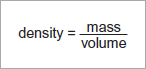 	Calculate the density of the Earth.
	Give your answer to an appropriate degree of accuracy.………………………………………………………………………………………………………………………………………………………………………………Answer ………………………………  kg/m3(1)(2)3.		x = 3.6  10⁵       y = 7.5  10⁴Work out the value of R.    Give your answer in standard form to an appropriate degree of accuracy.		Answer ………………………………(2)4.Here is a list of numbers.Work out the range.
Write your answer in standard form.………………………………………………………………………………………………………………………………………………………………………………………………………………………………………………………………………………………………………………………………………………………………Answer ………………………………(3)